Planning d’animation des mercredis 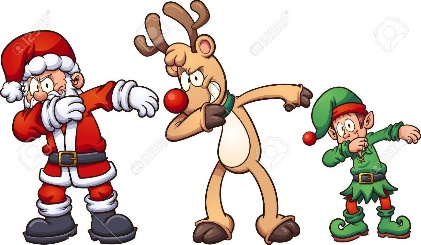 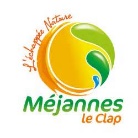 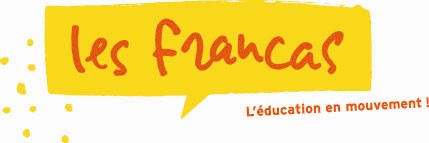 Période 2 : du 6 novembre au 18 décembre 2019Durant cette période, quelques mercredis seront consacrés au projet intergénérationnel « Noël en partage » qui aura lieu le 9 décembre à la salle des fêtes de la mairie.6 Novembre13 Novembre20 Novembre27 Novembre4 Décembre11 Décembre18 DécembreMATINMATINMATINMATINMATINMATINMATIN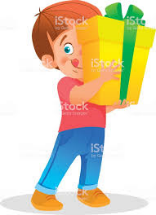 Distribution des cadeaux aux Méjannais (1)Distribution des cadeaux aux Méjannais (2)Distribution des cadeaux aux Méjannais (3)Activité manuelle« Boule de neige »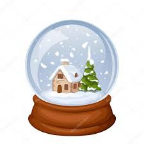 Réaménagement féérique de l’espaceActivités manuelles Décoration de tableActivité cuisine « Flocons des neiges »APRES-MIDIAPRES-MIDIAPRES-MIDIAPRES-MIDIAPRES-MIDIAPRES-MIDIAPRES-MIDIJeux sportifs en équipe Et si on jouait ?(Ludothèque)Expérience « Mystère et boule de gomme »Jeux chantés et dansésActivités manuelles Scrapbooking et cieJeux sportifsAtelier conte et goûter festif